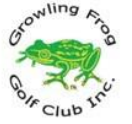 GROWLING FROG GOLF CLUB2024 Club ChampionshipEntry FormTournament Dates: February 3rd, 10th ,17th & 24th 2024Entry Fee: $32.00**Form and payment must be received prior to round 1 commencement**Date Paid: __________________________		(PAY AT PRO SHOP)Player Name: ____________________________________________________Golflink Number: _________________________________________________Groups and Booking Information:Rounds 1-3Players may select their own Tee Times as per normal booking process.Groups may consist of Championship and Non Championship players.Round 4 / Final RoundGroups will be determined by Leaderboard position and will consist of Championship Players only. Top 4 players will be grouped together in each grade (except growler)Eligibility  1. Be a GFGC Member on 1st December 2023
  2. Played 5 club competitions at the GFGC between 1st March 2023 and 31st January 2024
  3. Be a financial Member (paid annual subscription prior to Round 1 commencement)GeneralAll Championship Rounds must commence by 1pm in accordance with club rules.MiScore is accepted for ChampionshipsPlease turn over for eligibility and championship informationGROWLING FROG GOLF CLUB2024 Club Championship informationELIGIBILITY• Must have been a GFGC member prior to 1st November 2024 • Players must be a current financial member of GFGC at time of submitting entry. (2023 fees paid)• Played in a minimum of 5 GFGC competitions between 1st March 2023 – 31st January 2024. CLUB CHAMPION• Lowest gross score four round aggregate by a member entered in GFGC Club Championship event 2024 (men)WOMEN’S CHAMPION• Lowest gross score four round aggregate by a member entered in GFGC Club Championship event 2024 (women). NB For this event to be held a minimum of 3 eligible entries are required.TIES (GROSS)• If two or more players are tied at the end of the Club Championship Event or Women’s Championship Event there will be a sudden-death playoff to decide the winner. Players will play the 1st hole followed by the 9th hole (if needed). This sequence will be repeated until a winner is decided.GRADE CHAMPION• The Grade Champion will be decided by the best 3 rounds of the 4 rounds played during the GFGC Club Championship event.• A Grade - Lowest nett score 3 round aggregate by a Member (Handicap of 10 or lower as at February 3rd 2024)• B Grade - Lowest nett score 3 round aggregate by a Member (Handicap of 11 - 18 as at February 3rd 2024)• C Grade - Lowest nett score 3 round aggregate by a Member (Handicap of 19 and over as at February 3rd 2024)• Old Growler - Lowest nett score 3 round aggregate by a Member aged 50+ years as at February 3rd 2024.HANDICAP• A players handicap as at 3rd February 2024 (Round 1) shall determine the Grade played (A, B, C etc) for the entire Championship. However, Daily Playing Handicap may change during the Event.